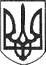 РЕШЕТИЛІВСЬКА МІСЬКА РАДАПОЛТАВСЬКОЇ ОБЛАСТІВИКОНАВЧИЙ КОМІТЕТ РІШЕННЯ20 квітня 2022 року									       № 80Про передачу майна комунальномупідприємству „Ефект” Решетилівської міської ради Полтавської областіКеруючись Законом України „Про місцеве самоврядування в Україні”, з метою забезпечення безперебійної роботи підприємства, ефективного виконання ним делегованих міською радою повноважень та надання якісних послуг населенню громади, виконавчий комітет Решетилівської  міської радиВИРІШИВ:1. Передати з 21 квітня 2022 року з балансу виконавчого комітету Решетилівської міської ради на баланс комунального підприємства „Ефект” Решетилівської міської ради Полтавської області індивідуально визначене майно та матеріали (перелік додається).2. Створити комісію з приймання - передачі в складі:1) Невмержицького Юрія Михайловича - заступника міського голови з питань діяльності виконавчих органів ради;  2) Момот Світлани Григорівни - начальника відділу бухгалтерського обліку, звітності та адміністративно-господарського забезпечення - головного бухгалтера виконавчого комітету Решетилівської міської ради;3) Тищенка Сергія Сергійовича - начальника відділу житлово-комунального господарства, транспорту, зв’язку та з питань охорони праці виконавчого комітету Решетилівської міської ради;4) Гриба Ростислава Миколайовича - директора комунального підприємства „Ефект” Решетилівської міської ради Полтавської області;5) Артюх Вікторії Миколаївни - бухгалтера комунального підприємства „Ефект”  Решетилівської міської ради Полтавської області.3. Контроль за виконанням рішення покласти на заступника міського голови з питань діяльності виконавчих органів ради Невмержицького Ю.М.Міський голова								О.А. ДядюноваДодатокдо рішення виконавчого комітетуРешетилівської міської ради20 квітня 2022 року № 80ПЕРЕЛІКіндивідуально визначеного майно та матеріалів, які передаються з балансу виконавчого комітету Решетилівської міської ради на баланс комунального підприємства „Ефект” Решетилівської міської ради Полтавської області      169. Ботинки робочіНачальник відділу бухгалтерського обліку, звітності та адміністративно-господарського забезпечення-головний бухгалтер                                                      С.Г. Момот1. Надвірня вбиральна вул. Покровська,9Н2. Висоторіз Stihl HT 131 30см,3. Станок деревообробний4. Газонокосилка МВ 448 ТХ5. Подрібнювач всмоктуючий SH 86D6. Бензокоса "Атлант"7. Бензопила MS260-N 40см8. Бензопила STIHL MS2719. Мотокоса FS120 4134200023610. Мотокоса FS120 4134200023611. Сварка імпульсна Кenge 25012. Мінімийка KARCHER K5 Full Control Plus +садовий шланг 10м + конектор для підключення 2шт13. Мобільна туалетна кабіна "Екостайл"14. Мобільна туалетна кабіна "Екостайл"15. Мобільна туалетна кабіна "Екостайл"16. Мобільна туалетна кабіна "Екостайл"17. Генератор бензиновий з автозапуском на колесах 6500Є18. Снігоуборщик STIGA ST4262P19. Баки мусорні20. Гірлянда EL407-100F ,біла 4х0,721. Гірлянда EL407-100F ,синя 4х0,722. Світлова конструкція TL009/2 (зірка на ялинку)23. Вуличний тренажер "Тяга ричажна"24. Контролер 8МН канальний25. Фонтан Н=324см Сквер Молодіжний26. Фонтан Парк Перемоги27. Каркас мет. Для нов. Ялинки28. Мотив ML - 593 (розмір 60 на 60) (на ялинку) (шт)29. Гірлянада S 100CC30. Металевий євро контейнер з рухомою сферичною кришкою для збору поб. відходів оцинк 1,1м.куб31. Велосипед E-TRICYKLE 2632. Велосипед E-TRICYKLE 2633. Бензинова пилка цепна "Електромаш" БП-45-3,0 05.03.201234. Гілкоріз35. Сучкоріз36. Бензокоса Прокрафт37. Мотокоса Мінськ38. Костюм зимовий39. Станок деревообробний40. Станок фугувальний41. Станок деревообробний42. Тиски ручні43. Станок точильний для заточки цепу44. Насадка -Бур45. Тачка будівельна одноколісна46. Тачка будівельна двохколісна47. Топор48. Вила49. Пилка50. Точило51. Граблі52. Вила копальні53. Сікатор 25054. Компресор МГОД 50л55. Пневмоінтрумент набір56. Перфоратор Форте 1600Вт57. Тачка садова 2-колісна 70л,120кг58. Колун 2кг59. Лопата з держаком60. Відро оцинковане 12л61. Молоток62. Молоток63. Щипці загнуті64. Вила сіно-навоз65. Ножниці садові66. Ножниці садові67. Ножовка по дереву68. Шуруповерт Прокрафт 80069. Лопата снігова70. Лопата совкова71. Лопата снігова72. Лопата снігова73. Лопата штикова74. Пилка садова кущова75. Плоскогубці76. Бензопила Прокрафт к 300е77. Тачка будівельна двохколісна Будфікс 90/170л 200кг78. Відбійний молоток BM SH-200 H79. Лази80. Лази81. Стіл однотумбовий82. Сейф83. Стіл роздвижний84. Стільці85. Стіл металевий86. Лом87. Пояс- запобіжник88. Горілка газова89. Металевий євро контейнер з рухомою сферичною кришкою для збору поб. відходів оцинк 1,1м.куб90. Стелажі91. Стілець92. Диван кожзамін93. Лампа паяльна94. Переноска 30м95. Гирлянда String ML-lllumination ML 603 синя (свєт.цепь 20m/200 Stand. LED) -2 сегмента по 10метрів (на ялинку)96. Шафи секційні97. Обігрівач масляний ОР 200998. Шланг пожежний 20м99. Насос дренажний Акватика100. Насос дренажний 0,75 кВт101. Насос дренажний 0,5 кВт102. Намет універсальний103. Намет універсальний Svat-2104. Швабра силіконова 6130105. Насос дренажний 0,75кВт106. Електрогірлянда лінійна 300 ламопчок LED колір зелений довжина 30м кабель прозорий для зовнішнього застосування107. Електрогірлянда лінійна 300 ламопчок LED колір блакитний довжина 30м кабель прозорий для зовнішнього застосування108. Електрогірлянда -штора 100лампочок LED колір мульті довжина 2 м кабель прозорий для зовнішнього використання109. Електрогірлянда лінійна 300 лампочок LED , колір червоний довжина 30м, кабель прозорий для зовнішнього застосування110. Електрогірлянда лінійна 300 ламопчок LED колір блакитний довжина 30м кабель прозорий для зовнішнього застосування111. Електрогірлянда лінійна 300 ламопчок LED колір блакитний довжина 30м кабель прозорий для зовнішнього застосування112. Електрогірлянда лінійна 300 ламопчок LED колір жовтий довжина 30м кабель прозорий для зовнішнього застосування113. Електрогірлянда лінійна 300 ламопчок LED колір жовтий довжина 30м кабель прозорий для зовнішнього застосування114. Конструкція ялинки115. Насос дренажний DSP-5509116. Дрель ударна HD-120117. Ємкість харчова в металевому каркасі 1м.куб118. Бензотример " Foresta" FC 45LX119. Бензотример Foresta FC-43120. Бензотример Foresta FC-43121. Мікрохвильова піч " Grunhelm "122. Пояс запобіжний 3-ПЛ-к (лямочн) Профі-Євро123. Пояс запобіжний 3-ПЛ-к (лямочн) Профі-Євро124. Каска будівельно-монтажна (помаранч)125. Фал рятувальний зі стрічки 12м (1карабін)126. Фал рятувальний зі стрічки 12м (1карабін)127. Газоаналізатор (Алкотестер) Алкофор 205 (комплект : Алкофор 205, 5 мундштуків)128. Драбина розкладна 3*14 сходинок129. Тачка будівельна 160130. Стіл131. Маска зварювальника WM -46132. Контейнер133. Контейнер134. Бензокоса "Байкал"135. Бур діам. 150136. Бензотример137. Розкидач ручний універсальний138. Розкидач ручний універсальний139. Розкидач ручний універсальний140. Драбина металева141. Бочка 1 м3142. Тример бензиновий SGT - 5200143. МТК Ecogr "Ecostyle" синього кольору (біотуалет)144. Бензопила STIHL MS260 40см145. Стілець ISO офісний146. Засіб КЗІ електрон.ключ "Secure Token-337 K"147. Жилет світлоотражаючий148. Костюм робочий 149. Черевики (42/37/48)150. Комплект (Куртка зимова+штани зимові)151. Костюми літні152. Костюми зимові (куртка + штани)153. Костюм робочий154. Костюм зимовий (куртка+ штани)155. Костюм літній156. Чоботи забродницькі157. Чоботи забродницькі158. Черевики жіночі159. Напівчеревики "Смартфокс"160. Черевики "Смартфокс"161. Сапоги дуті зимові чоловічі162. Сапоги дуті зимові жіночі163. Черевики робочі розмір 43164. Черевики робочі розмір 44165. Напівчеревики робочі розмір 43166. Напівчеревики робочі розмір 42167. Куртка робоча168. Штани захисні170. Обладнання плужно-щитове навісне до МТЗ171. Розкидач піску та вапна 1 РМГ-4172. Двигун 4 тактний PARSUN F-5 до надувного човна173. Косарка роторна 2-х дискова (Польща)174. Агрегат АПВ-3(4) (для перевезення води)175. Зарядно-пускове СД 620176. Гідравлічний прес для побутових відходів "КРАМПЕТ-10"177. Відвал "ВЛІВ-310"(пневматичний)178. Відвал плужний МТЗ-80.82 (гідравлічний поворот)179. Підмітальна щітка з бункером(підмітальний пристрій з ковшем, з пласмасовою щіткою, ширина 1800мм, з бічною пласмасовою щіткою)180. Надувний резиновий човен 4 містний 3,30-1,60м з дерев"яним дном181. Сміттєвоз з боковим навантаженням на шасі МАЗ-4381N2182. Трактор Т-40М183. Прицеп 2ПТС-4184. Човен-косарка185. Колісний одноковшовий фронтальний мінінавантажувач BOBCAT S450 34938ВІ186. Колісний ковшовий екскаватор-навантажувач BOBCAT B730R 35851 ВІ187. Автомобіль ВАЗ 2107 ВІ 3520 ВК188. Автомобіль ВАЗ-21053 ВІ 3250 ЕМ189. Мусоровоз ГАЗ-3307 КО-413 ВІ 0385 ВМ190. Причіп платформа 3Е3616Т ВІ4641ХК191. Причіп 1В2513, ВІ4642ХК192. Автомобіль ВАЗ-21102 ВІ 3253 ЕМ193. Трактор Бєларус-920 02122ВІ194.Причеп 2ПТС-4 166-44ВІ195. Автомобіль ГАЗ 3309 ВІ 16-81ВХ196. Насос DOUBLE Quick-III до рез.лодки197. Вогнегасник ВП-5198. Каска будівельно-монтажна (помаранч)199. Каска будівельно-монтажна (помаранч)200. Болгарка СТРОНО 1200 125мм201. Компресор АПРО 100л 2 циліндра202. Інверторне джерело зварювального струму ССВА 160-2(190А;220В)203. Ріжуча кромка ковша двохстороння204. Комплект (Куртка зимова+штани зимові)205. Костюми зимові (куртка + штани)206. Костюм робочий207. Жилет рятувальний208. Костюм зимовий209. Черевики "Смартфокс"210. Бензокоса Алігатор211. Мотокоса Циклон212. Бензопила213. Мотокоса FORTE214. Мотокоса215. Набір інструментів електрика 216. Тример бензиновий SGT - 5200217. Тример бензиновий SGT - 5200218. Перфоратор ЄПЄ-1700 219. Рубанок IЖМАШ  220. Лобзік електричний 221. Імпульсний Епселон 250 9 (зварювальн. апар.)  222. Кісце металеве 223. Молот 2 кг 224. Набір ключів 10 шт.225. Молоток 800г  226. Набір ключів 25 шт. 227. Набір викруток  228. Плоскогубці 229. Ящик для інструментів  230. Болгарка 125/720 Вт  231. Провід 2*1,5 (подовжувач 50м) 232. Ключ попковий 233. Маска сварочна 234. Болгарка 180 СТРОМО  235. Тачка будівельна  236. Насос фікальний ФОРВАТЕР  237. Бензопила Штиль-180  238. Сокира  239. Бензопила 240. Бензокоса БГ 4200 Електромаш  241. Шуруповерт Електромаш  242. Тример бензиновий SGT - 5200243. Тример бензиновий SGT - 5200244. Тачка будівельна двохколісна Україна D-22 100/200 поліор245. Тачка246. Тример бензиновий SGT - 5200247. Мотокоса 248. Мотокоса 249. Тачка250. Тачка251. Тример бензиновий SGT - 5200252. Тачка253. Тример бензиновий SGT - 5200254. Тример бензиновий SGT - 5200255. Тачка будівельна 2-колеса256. Тример бензиновий SGT - 5200257. Бензотример258. Контейнери для збору ТПВ259. Контейнери для збору паперу260. Тример бензиновий SGT - 5200261. Бензопила STIHL MS260262. Бензотример263. Бензопила264. Електропила265. Тример бензиновий SGT - 5200266. Зварювальний апарат267. Тачка268. Лопата з держаком269. Бензокоса270. Бензопила271. Ножовка272. Молоток кирка273. Топор274. Бензокоса275. Апарат зварювальний276. Маска прозора277. Болгарка278. Болгарка 125 279. Пила дискова280. Переноска281. Бензопила282. Мусорні баки с.Кукобівка283. Мусорний бак с.Долина284. Граблі з держаком285. Відро286.Тример бензиновий SGT - 5200287. Попковий ключ288. Тачка289. Тример бензиновий SGT - 5200290. Тачка291.Тример бензиновий SGT - 5200292. Тачка293. Тример бензиновий SGT - 5200294. Костюм робочий 295. Жилет світлоотражаючий 296. Тример бензиновий SGT - 5200297. Правило 2,5м298. Молот299. Молоток300. Ножовка301. Болгарка 302. Електродрель303. Сокира304. Контейнери для збору ТПВ об"єм 075 м.куб305. Контейнери для збору паперу, об"ємом 0,75 м.куб306. Лопата307. Сікатор308. Цеп до бензопилки 309. Ключ попковий 1д310. Тачка будівельна 100л311. Бензокоса Gartner ВС6-3014 312. Пилка дискова " Прокрафт" 2020/185313. Бензопила "Штиль" 180314. Мотокоса FRS 4125315. Тример бензиновий SGT - 5200316. Автокамера 10.00-20 СВК317. Автошина 10*16318. Автошина 8.25 R20319. Акумулятор 6СТ-92 (100)320. Акумулятор 6СТ-92 (100)321. Акумулятор 6СТ-92 (100)322. Акумулятор 6СТ-92 (100)323. Акумулятор АКБ (105)324. Акумулятор Амега 105325. Аптечка326. Аптечка327. Аптечка сертифікована328. Аптечка грузова329. Аптечка першої допомоги універсальна330. Викрутка з двохсторонніми бітами 6 в 1 С9711331. Гума 9,00*16332. Дизельне пальне333. Бензин А-92334. Диск колеса МТЗ перед.335. Домкрат гідр.12 тон336. Домкрат гідравлічний 8т337. Знак аварійної зупинки338. Знімач фільтрів339. Калькулятор Brilliant 12р. бухг. 2ел. живлення, 199*153*30,5мм 340. Кліщі зажимні універсальні 255мм М44-705341. Ключ набір 10шт М51-510342. Ключ набор 15шт 51-713 343. Колесо в зборі ГАЗ 53 240х508344. Компресор пістолет для підкачки345. Компресор повітряний фільтр 16346. Компресор подувка подовжена347. Компресор шланг 10м348. Лійка-дизель349. Лопата снігова пластикова без держака 350. Лопата з держаком351. Лопата совкова металева мала сіра352. Лопата совкова металева мала сіра353. лопата т-15 діод354. Лопата штикова355. Маска зварювальна356. Мітла357. Молоток358. Молоток дер 1000г359. Набір рожково-накидних ключів360. Набор головок 361. Набор головок (108 один)362. Набор головок торцевих363. Напильник круглий 4,8мм*200364. Пістолет для мастила365. Пістолет компресорний покрасочний Сігма 366. Свердло метал набор М22-300367. Скат 2ПТС -4 16368. Шина 13.6R20 Ф-331.8 нс369. Шина 13.6R20 Ф-331.8 нс370. Шина 16.9R38 TR-201.8 нс371. Шина 16.9R38 TR-201.8 нс372. Шина 825R20 У-2 10нс (УКД ЗЕД: 4011 20 90 00)373. Шини 12-16л-163БЦ 8нс374. Шини 15 5R38TR-07375. Шини 9.00-16 NORTEC ІМ-14 нс 10376. Шланг поливний 30м бухта377. Шприц змащувальний378. Шланг поливочний 20м